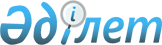 О районном бюджете на 2011-2013 годы
					
			С истёкшим сроком
			
			
		
					Решение маслихата Айтекебийского района Актюбинской области от 22 декабря 2010 года № 212. Зарегистрировано Управлением юстиции Айтекебийского района Актюбинской области 19 января 2011 года № 3-2-102. Утратило силу в связи с истечением срока применения - (письмо маслихата Айтекебийского района Актюбинской области от 15 ноября 2012 года № 116).
      Сноска. Утратило силу в связи с истечением срока применения - (письмо маслихата Айтекебийского района Актюбинской области от 15.11.2012 № 116).
      В соответствии с пунктом 1 статьи 6 Закона Республики Казахстан от 23 января 2001 года № 148 "О местном государственном управлении и самоуправлении в Республике Казахстан", пункта 2 статьи 9, Бюджетного кодекса Республики Казахстан от 4 декабря 2008 года № 95, Закона Республики Казахстан от 29 ноября 2010 года № 357 "О республиканском бюджете на 2011-2013 годы" и Постановлением Правительства Республики Казахстан от 13 декабря 2010 года № 1350 "О реализации Закона Республики Казахстан "О республиканском бюджете на 2011-2013 годы" районный маслихат РЕШАЕТ:
      1. Утвердить бюджет района на 2011-2013 годы согласно приложений 1, 2 и 3, в том числе на 2011 год в следующих объемах:
            1) доходы                       3 621 974,5 тысяч тенге,
            в том числе по:
            налоговым поступлениям              377 955 тысяч тенге;
            неналоговым поступлениям             19 800 тысяч тенге;
            поступление от продажи основного
            капитала                              4 595 тысяч тенге;
            поступление трансфертов         3 219 624,5 тысяч тенге;
            2) затраты                      3 705 389,5 тысяч тенге;
            3) чистое бюджетное кредитование   23 173,1 тысяч тенге,
            в том числе:
            бюджетные кредиты                  24 064,1 тысяч тенге;
            погашение бюджетных кредитов          891,0 тысяч тенге;
            4) сальдо по операциям
            с финансовыми активами                    0 тысяч тенге,
            в том числе:
            приобретение финансовых активов           0 тысяч тенге;
            5) дефицит бюджета               -106 588,1 тысяч тенге;
            6) финансирование дефицита
            бюджета                           106 588,1 тысяч тенге.
      Сноска. Пункт 1 с изменениями, внесенными решениями маслихата Айтекебийского района Актюбинской области от 16.03.2011 № 233; от 18.04.2011 № 238; от 27.04.2011 № 244; от 28.07.2011 № 250; от 28.10.2011 № 261; от 10.11.2011 № 276 (вводится в действие с 01.01.2011).


      2. Установить распределение общей суммы поступлений от налогов в бюджет района:
      индивидуальный подоходный налог;
      социальный налог;
      налог на имущество;
      земельный налог;
      единый земельный налог;
      налог на транспортные средства;
      акцизы;
      поступления за использование природных и других ресурсов;
      сборы за ведение предпринимательской и профессиональной деятельности;
      государственная пошлина;
      доходы от аренды имущества, находящегося в государственной собственности;
      поступления от реализации товаров (работ, услуг) государственными учреждениями, финансируемыми из республиканского бюджета;
      поступления денег от проведения государственных закупок, организуемых государственными учреждениями, финансируемыми из государственного бюджета:
      штрафы, пеня, санкции, взыскания, налагаемые государственными учреждениями, финансируемыми из государственного бюджета, а также содержащимися и финансируемыми из бюджета (сметы расходов) Национального Банка Республики Казахстан, за исключением поступлений от организаций нефтяного сектора;
      прочие неналоговые поступления продажа земли.
      3. В соответствии со статьей 5 Закона Республики Казахстан "О республиканском бюджете на 2011-2013 годы" отрицательное сальдо, образовавшееся по состоянию на 31 декабря 1998 года в результате превышения сумм начисленных работодателями пособий по временной нетрудоспособности, беременности и родам, при рождении ребенка, на погребение, выплачивавшихся из Фонда государственного социального страхования, над начисленной суммой отчислений в указанный фонд, ежемесячно засчитывается в счет уплаты социального налога в пределах 4 процентов от фонда заработной платы.
      4. Принять к сведению и руководству, что в соответствии со статьей 8 Закона Республики Казахстан "О республиканском бюджете на 2011 -2013 годы" установлено:
      с 1 января 2011 года:
      1) минимальный размер заработной платы - 15 999 тенге;
      2) месячный расчетный показатель для исчисления пособий и иных социальных выплат, а также для применения штрафных санкций, налогов и других платежей в соответствии с законодательством Республики Казахстан – 1 512 тенге;
      3) величина прожиточного минимума для исчисления размеров базовых социальных выплат – 15999 тенге.
      5. В соответствии с решением областного маслихата "Об областном бюджете на 2011-2013 годы" от 13 декабря 2010 года № 333 утвердить объем субвенции в местном бюджете на 2011 год в сумме 1 815 909 тысяч тенге.
      6. Учесть в районном бюджете на 2011 год поступление целевых текущих трансфертов из республиканского бюджета в следующих размерах:
      25304,0 тысяч тенге - обеспечение деятельности организаций дошкольного воспитания и обучения;
      10663,0 тысяч тенге - ежемесячные выплаты денежных средств опекунам (попечителям) на содержание ребенка сироты (детей-сирот), и ребенка (детей), оставшегося без попечения родителей;
      27878,0 тыс.тенге - проведение противоэпизоотических мероприятий;
      на увеличение размера доплаты за квалификационную категорию учителям школ и воспитателям дошкольных организаций образования - 11420,0 тыс.тенге;
      на обеспечение деятельности центров занятости образования -  9281,0 тыс.тенге.
      Распределение указанных сумм целевых текущих трансфертов определяется на основании постановления акимата района.
      Сноска. Пункт 6 с изменениями, внесенными решениями маслихата Айтекебийского района Актюбинской области от 18.04.2011 № 238; от 27.04.2011 № 244; от 28.10.2011 № 261; от 10.11.2011 № 276 (вводится в действие с 01.01.2011).


      7. Учесть в районном бюджете на 2011 год поступление целевых трансфертов из республиканского бюджета на реализацию стратегии региональной занятости и переподготовки кадров в сумме 2340,0 тысяч тенге, в том числе:
      на расширение программы социальных рабочих мест и молодежной практики – 2340,0 тысяч тенге;
      Распределение указанных сумм определяется на основании постановления акимата района.
      8. Учесть в районном бюджете на 2011 год поступление целевых текущих трансфертов из республиканского бюджета:
      на капитальный ремонт автодороги "Карабутак-Комсомол-Северное-Ушкатты" участок 0-50 км в сумме 422 753,0 тысяч тенге.
      Распределение указанной суммы целевых текущих трансфертов определяется на основании постановления акимата района.
      9. Учесть в районном бюджете на 2011 год поступление целевых текущих трансфертов из республиканского бюджета:
      5584,3 тысяч тенге - реализация мер социальной поддержки специалистов социальной сферы сельских населенных пунктов;
      учесть бюджетные кредиты для реализации мер социальной поддержки специалистов социальной сферы сельских населенных пунктов в сумме 23 852,0 тысяч тенге в соответствии с условиями, определяемыми Правительством Республики Казахстан;
      Распределение указанных сумм определяется на основании постановления акимата района.
      Сноска. Пункт 9 с изменениями, внесенными решениями маслихата Айтекебийского района Актюбинской области от 28.10.2011 № 261; от 10.11.2011 № 276 (вводится в действие с 01.01.2011).


      10. Учесть в районном бюджете на 2011 год поступление целевых текущих трансфертов из республиканского бюджета:
      на реализацию Государственной программы развития образования в Республике Казахстан на 2011 - 2020 годы в сумме 21376,0 тысяч тенге, в том числе:
      8192,0 тысяч тенге - на оснащение учебным оборудованием кабинетов биологии в государственных учреждениях основного среднего и общего среднего образования;
      11082,0 тысяч тенге - на создание лингафонных и мультимедийных кабинетов в государственных учреждениях начального, основного среднего и общего среднего образования;
      2100,0 тысяч тенге -обеспечение оборудованием, программным обеспечением детей-инвалидов, обучающихся на дому.
      Распределение указанных сумм целевых текущих трансфертов определяется на основании постановления акимата района.
      Сноска. Пункт 10 с изменениями, внесенными решением маслихата Айтекебийского района Актюбинской области от 10.11.2011 № 276 (вводится в действие с 01.01.2011).


      11. Учесть в районном бюджете на 2011 год поступление целевых трансфертов на развитие из республиканского бюджета:
      на реализацию Государственной программы жилищного строительства в Республике Казахстан в сумме 83 769,0 тысяч тенге, в том числе:
      на строительство и (или) приобретение жилья государственного коммунального жилищного фонда в сумме 31 769,0 тысяч тенге;
      на развитие, обустройство и (или) приобретение инженерно-коммуникационной инфраструктуры в сумме 15 307,2 тысяч тенге.
      Распределение указанных сумм целевых трансфертов на развитие определяется на основании постановления акимата района.
      Сноска. Пункт 11 с изменениями, внесенными решением маслихата Айтекебийского района Актюбинской области от 27.04.2011 № 244;  от 28.10.2011 № 261 (вводится в действие с 01.01.2011).


      12. Учесть в районном бюджете на 2011 год поступление целевых трансфертов на развитие из республиканского бюджета:
      18000,0 тыс.тенге -реконструкция группового водопровода "Айке-Теренсай" в Айтекебийском района;
      263 527 тыс.тенге - строительство подводящего магистрального водопровода в село Комсомол Айтекебийского района;
      8 500,0 тыс.тенге - разработка ПСД по проекту "Строительство внутрипоселкового водопровода в село Кумкудук Айтекебийского района";
      0 тыс.тенге - разработка ПСД по проекту "Строительство внутрипоселкового водопровода в село Аралтобе Айтекебийского района";
      5000,0 тенге на развитие инженерно - коммуникационной инфраструктуры в рамках Программы "Занятость – 2020".
      Распределение указанных сумм целевых трансфертов на развитие определяется на основании постановления акимата района.
      Сноска. Пункт 12 с изменениями, внесенными решениями маслихата Айтекебийского района Актюбинской области от 16.03.2011 № 233; от 28.07.2011 № 250 (вводится в действие с 01.01.2011).


      13. Учесть в районном бюджете на 2011 год поступление из областного бюджета целевые текущие трансферты, в том числе:
      на проведение областной молодежной марафон-эстафеты "Расцвет села- расцвет Казахстана" – 17 386,0 тысяч тенге;
      215 546,0 - строительство средней школы на 270 мест в селе Талдысай Айтекебийского района;
      130 100,0 - реконструкция сетей и сооружений водопровода в село Карабутак Айтекебийского района;
      0 тыс.тенге - реконструкция группового водопровода "Айке-Теренсай" в Айтекебийском районе (на подводку к жилым домам);
      3 530,0 тысяч тенге - на строительство и (или) приобретение жилья государственного коммунального жилищного фонда;
      0 тысяч тенге - на развитие, обустройство и (или) приобретение инженерно-коммуникационной инфраструктуры;
      1 500,0 тысяч тенге – реконструкция группового водопровода "Айке-Теренсай" в Айтекебийском районе;
      41 753 тыс.тенге - строительство подводящего магистрального водопровода в с.Комсомол Айтекебийского района;
      на организацию работы по выдаче разовых талонов - 680,0 тыс.тенге;
      1 250,0 тыс.тенге - на разработку ПСД по проекту строительство школы на 270 мест в селе Жабасак Айтекебийского района;
      60,0 тыс.тенге - на выплату единовременной материальной помощи инвалидам и участникам ВОВ;
      75 210,0 тыс.тенге - на капитальный ремонт дошкольного учреждения в селе Карабутак Айтекебийского района;
      30 000,0 тыс.тенге - на капитальный ремонт здания Карабутакского сельского округа в селе Карабутак Айтекебийского района;
      8 000,0 тыс.тенге - на капитальный ремонт объектов культуры Айтекебийского района.
      Распределение указанных сумм трансфертов определяется на основании постановления акимата района.
      Сноска. Пункт 13 с изменениями, внесенными решениями маслихата Айтекебийского района Актюбинской области от 16.03.2011 № 233; от  18.04.2011 № 238; от 27.04.2011 № 244; от 28.07.2011 № 250; от 28.10.2011 № 261 (вводится в действие с 01.01.2011).


      14. Утвердить районный резерв местного исполнительного органа на 2011 год в сумме 4 050 тысяч тенге.
      15. Утвердить перечень бюджетных программ не подлежащие секвистированию при исполнение бюджета района на 2011 год согласно приложению 4.
      16. Настоящее решение вводится в действие с 1 января 2011 года. Бюджет Айтекебийского района на 2011 год
      Сноска. Приложение 1 в редакции решения маслихата Айтекебийского района Актюбинской области от 10.11.2011 № 276 (вводится в действие с 01.01.2011). Бюджет Айтекебийского района на 2012 год Бюджет Айтекебийского района на 2013 год Перечень бюджетных программ неподлежащие секвистированию при
исполнении бюджета района на 2011 год
					© 2012. РГП на ПХВ «Институт законодательства и правовой информации Республики Казахстан» Министерства юстиции Республики Казахстан
				
Председатель сессии
Секретарь районного
районного маслихата
маслихата
Р.АБДИГАПАРОВА
А.ЕРМАГАМБЕТПриложение № 1 к решению № 212
от 22 декабря 2010 года
районного маслихата
Категория
Категория
Категория
Категория
2011 год план
класс
класс
класс
2011 год план
подкласс
подкласс
2011 год план
Наименование доходов
2011 год план
1
2
3
4
5
І.Доходы
3621974,5
1
Налоговые поступление
341687,0
01
Подоходный налог
101471,0
2
Индивидуальный подоходный налог
101471,0
03
Социальный налог
103695,0
1
Социальный налог
103695,0
04
Hалоги на собственность
125364,0
1
Hалоги на имущество
97744,0
3
Земельный налог
3669,0
4
Hалог на транспортные средства
18038,0
5
Единый земельный налог
5913,0
05
Внутренние налоги на товары, работы и услуги
8530,0
2
Акцизы
2220,0
3
Поступления за использование природных и других ресурсов
4031,0
4
Сборы за ведение предпринимательской и профессиональной деятельности
2279,0
08
Обязательные платежи, взимаемые за совершение юридически значимых действий и (или) выдачу документов уполномоченными на то государственными органами или должностными лицами
2627,0
1
Государственная пошлина
2627,0
2
Неналоговые поступления
50468,0
01
Доходы от государственной собственности
3704,0
5
Доходы от аренды имущества, находящегося в государственной собственности
3704,0
02
Поступления от реализации товаров (работ, услуг) государственными учреждениями, финансируемыми из государственного бюджета
200,0
1
Поступления от реализации товаров (работ, услуг) государственными учреждениями, финансируемыми из государственного бюджета
200,0
04
Штрафы, пеня, санкции, взыскания, налагаемые государственными учреждениями, финансируемыми из государственного бюджета, а также содержащимися и финансируемыми из бюджета (сметы расходов) Национального Банка Республики Казахстан 
550,0
1
Штрафы, пеня, санкции, взыскания, налагаемые государственными учреждениями, финансируемыми из государственного бюджета, а также содержащимися и финансируемыми из бюджета (сметы расходов) Национального Банка Республики К
550,0
06
Прочие неналоговые поступления
46014,0
1
Прочие неналоговые поступления
46014,0
3
Поступления от продажи основного капитала
10195,0
03
Продажа земли и нематериальных активов
10195,0
1
Продажа земли
10195,0
4
Поступления трансфертов 
3219624,5
02
Трансферты из вышестоящих органов государственного управления
3219624,5
2
Трансферты из областного бюджета
3219624,5
Функциональная группа
Функциональная группа
Функциональная группа
Функциональная группа
Функциональная группа
сумма
(тыс. тенге)
Функциональная подгруппа
Функциональная подгруппа
Функциональная подгруппа
Функциональная подгруппа
сумма
(тыс. тенге)
Администратор бюджетных програм
Администратор бюджетных програм
Администратор бюджетных програм
сумма
(тыс. тенге)
программа
программа
сумма
(тыс. тенге)
II. ЗАТРАТЫ
II. ЗАТРАТЫ
II. ЗАТРАТЫ
II. ЗАТРАТЫ
II. ЗАТРАТЫ
3705389,5
01
Государственные услуги общего характера
Государственные услуги общего характера
Государственные услуги общего характера
Государственные услуги общего характера
243527,1
1
Представительные, исполнительные и другие органы, выполняющие общие функции государственного управления
Представительные, исполнительные и другие органы, выполняющие общие функции государственного управления
Представительные, исполнительные и другие органы, выполняющие общие функции государственного управления
211994,3
112
Аппарат маслихата района (города областного значения)
Аппарат маслихата района (города областного значения)
15874,0
001
Услуги по обеспечению деятельности маслихата района (города областного значения)
11941,0
003
Капитальные расходы государственных органов
3933,0
122
Аппарат акима района (города областного значения)
Аппарат акима района (города областного значения)
50230,5
001
Услуги по обеспечению деятельности акима района (города областного значения)
49982,0
003
Капитальные расходы государственных органов
248,5
123
Аппарат акима района в города, города районного значения, поселка, аула (села), аульного (сельского) округа
Аппарат акима района в города, города районного значения, поселка, аула (села), аульного (сельского) округа
145889,8
001
Услуги по обеспечению аппарата акима района в городе, города районного значения, поселка, аула (села) аульного (сельского) округа 
105948,8
022
Капитальные расходы государственных органов
39941,0
2
Финансовая деятельность
Финансовая деятельность
Финансовая деятельность
17713,8
452
Отдел финансов района (города областного значения)
Отдел финансов района (города областного значения)
17713,8
001
Услуги по реализации государственной политики в области исполнения бюджета района и управления коммунальной собственностью района (города областного значения)
15986,0
003
Проведения оценки имущества в целях налогообложения
300,0
004
Организация работы по выдаче разовых талонов и обеспечение полноты сбора сумм от реализации разовых талонов
680,0
018
Капитальные расходы государственных органов
747,8
5
Планирование и статистическая деятельность
Планирование и статистическая деятельность
Планирование и статистическая деятельность
13819,0
476
Отдел экономики, бюджетного планирования и предпринимательства района (города областного значения)
Отдел экономики, бюджетного планирования и предпринимательства района (города областного значения)
13819,0
001
Услуги по реализации государственной политики в области формирования, развития экономической политики, системы государственного планирования, управления района (города областного значения) и предпринимательства
13819,0
02
Оборона
Оборона
Оборона
Оборона
12301,6
1
Военные нужды
Военные нужды
Военные нужды
3439,0
122
Аппарат акима района (города областного значения)
Аппарат акима района (города областного значения)
3439,0
005
Мероприятия в рамках исполнения всеобщей воинской обязанности
3439,0
2
Организация работы по чрезвычайным ситуациям
Организация работы по чрезвычайным ситуациям
Организация работы по чрезвычайным ситуациям
8862,6
122
Аппарат акима района (города областного значения)
Аппарат акима района (города областного значения)
8862,6
006
Предупреждения и ликвидация чрезвычайных ситуаций масштаба района (города областного значения)
1075,0
007
Мероприятия по профилактике и тушению степных пожаров районного (городского) масштаба, а также пожаров в населенных пунктах, в которых не созданы органы государственной противопожарной службы
7787,6
04
Образование
Образование
Образование
Образование
1989488,0
1
Дошкольное воспитание и обучение
Дошкольное воспитание и обучение
Дошкольное воспитание и обучение
231223,0
471
Отдел образования, физической культуры и спорта района (города областного значения)
Отдел образования, физической культуры и спорта района (города областного значения)
231223,0
003
Обеспечение деятельности организаций дошкольного воспитания и обучения
219803,0
025
Увеличение размера доплаты за квалификационную категорию учителям школ и воспитателям дошкольных организаций образования
11420,0
2
Начальное, основное среднее и общее среднее образование
Начальное, основное среднее и общее среднее образование
Начальное, основное среднее и общее среднее образование
1522738,0
123
Аппарат акима района в города, города районного значения, поселка, аула (села), аульного (сельского) округа
Аппарат акима района в города, города районного значения, поселка, аула (села), аульного (сельского) округа
1246,0
005
Организация бесплатного подвоза учащихся до школы и обратно в аульной (сельской) местности
1246,0
471
Отдел образования, физической культуры и спорта района (города областного значения)
Отдел образования, физической культуры и спорта района (города областного значения)
1521492,0
004
Общеобразовательное обучение
1512048,0
005
Дополнительное образование для детей и юношества
9444,0
9
Прочие услуги в области образования
Прочие услуги в области образования
Прочие услуги в области образования
235527,0
466
Отдел архитектуры, градостроительства и строительства района (города областного значения)
216796,0
466
037
Строительство и реконструкция объектов образования
216796,0
471
Отдел образования, физической культуры и спорта района (города областного значения)
Отдел образования, физической культуры и спорта района (города областного значения)
18731,0
009
Приобретение и доставка учебников, учебно-методических комплексов для государственных учреждений образования района (города областного значения)
3710,0
010
Проведение школьных олимпиад, внешкольных мероприятий и конкурсов районного (городского) масштаба
2258,0
020
Ежемесячные выплаты денежных средств опекунам (попечителям) на содержание ребенка сироты (детей-сирот), и ребенка (детей), оставшегося без попечения родителей
10663,0
023
Обеспечение оборудованием, программным обеспечением детей-инвалидов, обучающихся на дому
2100,0
06
Социальная помощь и социальное обеспечение
Социальная помощь и социальное обеспечение
Социальная помощь и социальное обеспечение
Социальная помощь и социальное обеспечение
122405,9
2
Социальная помощь
Социальная помощь
Социальная помощь
102657,9
123
Аппарат акима района в города, города районного значения, поселка, аула (села), аульного (сельского) округа
Аппарат акима района в города, города районного значения, поселка, аула (села), аульного (сельского) округа
3975,9
003
Оказание социальной помощи нуждающимся гражданам на дому
3975,9
451
Отдел занятости и социальных программ района (города областного значения)
Отдел занятости и социальных программ района (города областного значения)
98682,0
002
Программа занятости
21709,0
004
Оказание социальной помощи на приобретение топлива специалистам здравоохранения, образования, социального обеспечения, культуры и спорта в сельской местности в соответствии с законодательством Республики Казахстан
11205,0
005
Государственая адресная социальная помощь
1510,0
007
Социальная помощь отдельным категориям нуждающихся граждан по решениям местных представительных органов
29260,0
016
Государственные пособия на детей до 18 лет
27000,0
017
Обеспечение нуждающихся инвалидов обязательными гигиеническими средствами и предоставление услуг специалистами жестового языка, индивидуальными помощниками в соответствии с индивидуальной программой реабилитации инвалида
1837,0
023
Обеспечение деятельности центров занятости
6161,0
9
Прочие услуги в области социальной помощи и социального обеспечения
Прочие услуги в области социальной помощи и социального обеспечения
Прочие услуги в области социальной помощи и социального обеспечения
19748,0
451
Отдел занятости и социальных программ района (города областного значения)
Отдел занятости и социальных программ района (города областного значения)
19748,0
001
Услуги по реализации государственной политики на местном уровне в области обеспечения занятости и реализации социальных программ для населения
19148,0
011
Оплата услуг по зачислению, выплате и и доставке пособий и других социальных выплат 
600,0
07
Жилищно-коммунальное хозяйство
Жилищно-коммунальное хозяйство
Жилищно-коммунальное хозяйство
Жилищно-коммунальное хозяйство
99977,0
1
Жилищное хозяйство
Жилищное хозяйство
Жилищное хозяйство
62714,6
458
Отдел жилищно-коммунального хозяйства, пассажирского транспорта и автомобильных дорог района (города областного значения)
Отдел жилищно-коммунального хозяйства, пассажирского транспорта и автомобильных дорог района (города областного значения)
2278,0
004
Обеспечение жильем отдельных категорий граждан
2278,0
466
Отдел архитектуры, градостроительства и строительства района (города областного значения)
Отдел архитектуры, градостроительства и строительства района (города областного значения)
60436,6
003
Строительство жилья государственного коммунального жилищного фонда
39829,4
004
Развитие и обустройство инженерно-коммуникационной инфраструктуры
15607,2
018
Развитие инженерно-коммуникационной инфраструктуры в рамках Программы занятости 2020
5000,0
2
Коммунальное хозяйство
Коммунальное хозяйство
Коммунальное хозяйство
2300,0
123
Аппарат акима района в города, города районного значения, поселка, аула (села), аульного (сельского) округа
Аппарат акима района в города, города районного значения, поселка, аула (села), аульного (сельского) округа
350,0
014
Организация водоснабжения населенных пунктов
350,0
458
Отдел жилищно-коммунального хозяйства, пассажирского транспорта и автомобильных дорог района (города областного значения)
Отдел жилищно-коммунального хозяйства, пассажирского транспорта и автомобильных дорог района (города областного значения)
1950,0
012
Функционирование системы водоснабжения и водоотведения
1950,0
3
Благоустройство населенных пунктов
Благоустройство населенных пунктов
Благоустройство населенных пунктов
34962,4
123
Аппарат акима района в города, города районного значения, поселка, аула (села), аульного (сельского) округа
Аппарат акима района в города, города районного значения, поселка, аула (села), аульного (сельского) округа
14725,4
008
Освещение улиц населенных пунктов
3822,0
009
Обеспечение санитарии населенных пунктов
7300,0
011
Благоустройство и озеленение населенных пунктов
3603,4
458
Отдел жилищно-коммунального хозяйства, пассажирского транспорта и автомобильных дорог района (города областного значения)
Отдел жилищно-коммунального хозяйства, пассажирского транспорта и автомобильных дорог района (города областного значения)
20201,0
015
Освещение улиц в населенных пунктах
2815,0
018
Благоустройство и озеленение населенных пунктов
17386,0
466
Отдел архитектуры, градостроительства и строительства района (города областного значения)
Отдел архитектуры, градостроительства и строительства района (города областного значения)
36,0
007
Развитие благоустройства городов и населенных пунктов
36,0
08
Культура, спорт, туризм и информационное пространство
Культура, спорт, туризм и информационное пространство
Культура, спорт, туризм и информационное пространство
Культура, спорт, туризм и информационное пространство
137798,0
1
Деятельность в области культуры
Деятельность в области культуры
Деятельность в области культуры
85015,0
455
Отдел культуры и развития языков района (города областного значения)
Отдел культуры и развития языков района (города областного значения)
59515,0
003
Поддержка культурно-досуговой работы
59515,0
466
Отдел архитектуры, градостроительства и строительства района (города областного значения)
Отдел архитектуры, градостроительства и строительства района (города областного значения)
25500,0
011
Развитие объектов культуры
25500,0
2
Спорт
Спорт
Спорт
1936,0
471
Отдел образования, физической культуры и спорта района (города областного значения)
Отдел образования, физической культуры и спорта района (города областного значения)
1936,0
014
Проведение спортивных соревнований на районном (города областного значения) уровне
538,0
015
Подготовка и участие сленов сборных команд района по различным видам спорта на областных спортивных соревнованиях
1398,0
3
Информационное пространство
Информационное пространство
Информационное пространство
39153,0
455
Отдел культуры и развития языков района (города областного значения)
Отдел культуры и развития языков района (города областного значения)
33203,0
006
Функционирование районных (городских) библиотек
32988,0
007
Развитие государственного языка и других языков народа Казахстана
215,0
456
Отдел внутренней политики района (города областного значения)
Отдел внутренней политики района (города областного значения)
5950,0
002
Услуги по проведению государственной информационной политики через газеты и журналы
5375,0
005
Услуги по проведению государственной информационной политики через телерадиовещание
575,0
9
Прочие услуги по организации культуры, спорта, туризма и информационного пространства
Прочие услуги по организации культуры, спорта, туризма и информационного пространства
Прочие услуги по организации культуры, спорта, туризма и информационного пространства
11694,0
455
Отдел культуры и развития языков района (города областного значения)
Отдел культуры и развития языков района (города областного значения)
4488,0
001
Услуги по реализации государственной политики на местном уровне в области развития языков и культуры
4488,0
010
Капитальные расходы государственных органов
0,0
456
Отдел внутренней политики района (города областного значения)
Отдел внутренней политики района (города областного значения)
7206,0
001
Услуги по реализации государственной политики на м естном уровне в области информации, укрепления государственности и формирования социального оптимизма граждан
6691,0
003
Реализация региональных программ в сфере молодежной политики 
515,0
10
Сельское, водное, лесное, рыбное хозяйство, особо охраняемые природные территории, охрана окружающей среды и животного мира, земельные отношения
Сельское, водное, лесное, рыбное хозяйство, особо охраняемые природные территории, охрана окружающей среды и животного мира, земельные отношения
Сельское, водное, лесное, рыбное хозяйство, особо охраняемые природные территории, охрана окружающей среды и животного мира, земельные отношения
Сельское, водное, лесное, рыбное хозяйство, особо охраняемые природные территории, охрана окружающей среды и животного мира, земельные отношения
518116,3
1
Сельское хозяйство
Сельское хозяйство
Сельское хозяйство
18369,5
466
Отдел архитектуры, градостроительства и строительства района (города областного значения)
Отдел архитектуры, градостроительства и строительства района (города областного значения)
102,9
010
Развитие объектов сельского хозяйства
102,9
474
Отдел сельского хозяйства и ветеринарии района (города областного значения)
Отдел сельского хозяйства и ветеринарии района (города областного значения)
12642,0
001
Услуги по реализации государственной политики на местном уровне в сфере сельского хозяйства и ветеринарии 
11297,0
007
Организация отлова и уничтожения бродячих собак и кошек
1345,0
476
Отдел экономики, бюджетного планирования и предпринимательства района (города областного значения)
Отдел экономики, бюджетного планирования и предпринимательства района (города областного значения)
5624,6
099
Реализация мер социальной поддержки специалистов социальной сферы сельских населенных пунктов за счет целевого трансферта из республиканского бюджета
5624,6
2
Водное хозяйство
Водное хозяйство
Водное хозяйство
463889,8
458
Отдел жилищно-коммунального хозяйства, пассажирского транспорта и автомобильных дорог района (города областного значения)
Отдел жилищно-коммунального хозяйства, пассажирского транспорта и автомобильных дорог района (города областного значения)
8500,0
025
Развитие системы водоснабжения
8500,0
466
Отдел архитектуры, градостроительства и строительства района (города областного значения)
Отдел архитектуры, градостроительства и строительства района (города областного значения)
455389,8
012
Развитие системы водоснабжения
455389,8
6
Земельные отношения
Земельные отношения
Земельные отношения
7979,0
463
Отдел земельных отношений района (города областного значения)
Отдел земельных отношений района (города областного значения)
7979,0
001
Услуги по реализации государственной политики в области регулирования земельных отношений на территории района (города областного значения)
6369,0
007
Капитальный ремонт зданий, помещений и сооружений государственных органов
1610,0
9
Прочие услуги в области сельского, водного, лесного, рыбного хозяйства, охраны окружающей среды и земельных отношений
Прочие услуги в области сельского, водного, лесного, рыбного хозяйства, охраны окружающей среды и земельных отношений
Прочие услуги в области сельского, водного, лесного, рыбного хозяйства, охраны окружающей среды и земельных отношений
27878,0
474
Отдел сельского хозяйства и ветеринарии района (города областного значения)
Отдел сельского хозяйства и ветеринарии района (города областного значения)
27878,0
013
Проведение противоэпизоотических мероприятий
27878,0
11
Промышленность, архитектурная, градостроительная и строительная деятельность
Промышленность, архитектурная, градостроительная и строительная деятельность
Промышленность, архитектурная, градостроительная и строительная деятельность
Промышленность, архитектурная, градостроительная и строительная деятельность
5983,0
2
Архитектурная, градостроительная и строительная деятельность
Архитектурная, градостроительная и строительная деятельность
Архитектурная, градостроительная и строительная деятельность
5983,0
466
Отдел архитектуры, градостроительства и строительства района (города областного значения)
Отдел архитектуры, градостроительства и строительства района (города областного значения)
5983,0
001
Услуги по реализации государственной политики в области строительства, улучшения архитектурного облика городов, районов и населенных пунктов области и обеспечению рационального и эффективного градостроительного освоения территории района (города областного значения)
5983,0
12
Транспорт и коммуникации
Транспорт и коммуникации
Транспорт и коммуникации
Транспорт и коммуникации
540820,0
1
Автомобильный транспорт
Автомобильный транспорт
Автомобильный транспорт
540820,0
123
Аппарат акима района в города, города районного значения, поселка, аула (села), аульного (сельского) округа
Аппарат акима района в города, города районного значения, поселка, аула (села), аульного (сельского) округа
6567,0
013
Обеспечение функционирования автомобильных дорог в городах районного значения, поселках, аулах (селах), аульных (сельских) округах
6567,0
458
Отдел жилищно-коммунального хозяйства, пассажирского транспорта и автомобильных дорог района (города областного значения)
Отдел жилищно-коммунального хозяйства, пассажирского транспорта и автомобильных дорог района (города областного значения)
534253,0
023
Обеспечение функционирования автомобильных дорог
534253,0
13
Прочие
Прочие
Прочие
Прочие
32333,5
3
Поддержка предпринимательской деятельности и защита конкуренции
Поддержка предпринимательской деятельности и защита конкуренции
Поддержка предпринимательской деятельности и защита конкуренции
950,0
476
Отдел экономики, бюджетного планирования и предпринимательства района (города областного значения)
Отдел экономики, бюджетного планирования и предпринимательства района (города областного значения)
950,0
005
Поддержка предпринимательской деятельности
950,0
9
Прочие
Прочие
Прочие
31383,5
451
Отдел занятости и социальных программ района (города областного значения)
Отдел занятости и социальных программ района (города областного значения)
2340,0
022
Поддержка частного предпринимательства в рамках программы "Дорожная карта бизнеса - 2020"
2340,0
452
Отдел финансов района (города областного значения)
Отдел финансов района (города областного значения)
70,5
012
Резерв местного исполнительного органа района (города областного значения)
70,5
458
Отдел жилищно-коммунального хозяйства, пассажирского транспорта и автомобильных дорог района (города областного значения)
Отдел жилищно-коммунального хозяйства, пассажирского транспорта и автомобильных дорог района (города областного значения)
4416,0
001
Услуги по реализации государственной политики на местном уровне в области жилищно-коммунального хозяйства, пассажирского транспорта и автомобильных дорог 
4416,0
471
Отдел образования, физической культуры и спорта района (города областного значения)
Отдел образования, физической культуры и спорта района (города областного значения)
24557,0
001
Услуги по обеспечения деятельности отдела образования, физической культуры и спорта
24107,0
018
Капитальные расходы государственных органов
450,0
13
Трансфертты
Трансфертты
Трансфертты
Трансфертты
2639,1
9
Трансфертты
Трансфертты
Трансфертты
2639,1
452
Отдел финансов района
Отдел финансов района
2639,1
006
Возврат неиспользованных (недоиспользованных) целевых трансфертов
2639,1
III. Чистое бюджетное кредитование
III. Чистое бюджетное кредитование
III. Чистое бюджетное кредитование
III. Чистое бюджетное кредитование
III. Чистое бюджетное кредитование
23173,1
Бюджетные кредиты
24064,1
10
Сельское, водное, лесное, рыбное хозяйство, особо охраняемые природные территории, охрана окружающей среды и животного мира, земельные отношения
Сельское, водное, лесное, рыбное хозяйство, особо охраняемые природные территории, охрана окружающей среды и животного мира, земельные отношения
Сельское, водное, лесное, рыбное хозяйство, особо охраняемые природные территории, охрана окружающей среды и животного мира, земельные отношения
Сельское, водное, лесное, рыбное хозяйство, особо охраняемые природные территории, охрана окружающей среды и животного мира, земельные отношения
24064,1
1
Сельское хозяйство
Сельское хозяйство
Сельское хозяйство
24064,1
476
Отдел экономики, бюджетного планирования и предпринимательства района (города областного значения)
Отдел экономики, бюджетного планирования и предпринимательства района (города областного значения)
24064,1
004
Бюджетные кредиты для реализации мер социальной поддержки специалистов социальной сферы сельских населенных пунктов
24064,1
Категория
Категория
Категория
Категория
сумма, тыс.тенге
Класс
Класс
Класс
сумма, тыс.тенге
Подкласс
Подкласс
сумма, тыс.тенге
Наименование
сумма, тыс.тенге
5
Погашение бюджетных кредитов
Погашение бюджетных кредитов
Погашение бюджетных кредитов
891,0
01
Погашение бюджетных кредитов
Погашение бюджетных кредитов
891,0
1
Погашение бюджетных кредитов, выданных из государственного бюджета
891,0
ІV. Сальдо по операциям с финансовыми активами
0,0
V. Дефицит бюджета (профицит)
-106588,1
VI. Финансирование дефицита бюджета (использование профицита)
106588,1
Категория
Категория
Категория
Категория
сумма, тыс.тенге
Класс
Класс
Класс
сумма, тыс.тенге
Подкласс
Подкласс
сумма, тыс.тенге
Наименование
сумма, тыс.тенге
7
Поступления займов
Поступления займов
Поступления займов
23852,0
01
Внутренние государственные займы
Внутренние государственные займы
23852,0
2
Договоры займа
23852,0
16
Погашение займов
Погашение займов
Погашение займов
Погашение займов
891,0
1
Погашение займов
Погашение займов
Погашение займов
891,0
452
Отдел финансов района (города областного значения)
Отдел финансов района (города областного значения)
891,0
009
Погашение долга местного исполнительного органа перед вышестоящим бюджетом
891,0
Категория
Категория
Категория
Категория
сумма, тыс.тенге
Класс
Класс
Класс
сумма, тыс.тенге
Подкласс
Подкласс
сумма, тыс.тенге
Наименование
сумма, тыс.тенге
8
Движение остатков бюджетных средств
Движение остатков бюджетных средств
Движение остатков бюджетных средств
83627,1
01
Остатки бюджетных средств
Остатки бюджетных средств
83627,1
1
Свободные остатки бюджетных средств
83627,1Приложение № 2 к решению № 212
от 22 декабря 2010 года
районного маслихата
Категория
Категория
Категория
Категория
сумма, тыс.
тенге
Класс
Класс
Класс
сумма, тыс.
тенге
Подкласс
Подкласс
сумма, тыс.
тенге
Наименование
сумма, тыс.
тенге
ДОХОДЫ
3747533,0
1
Налоговые поступления
419459,0
1
Подоходный налог
119597,0
2
Индивидуальный подоходный налог
119597,0
3
Социальный налог
119715,0
1
Социальный налог
119715,0
4
Налоги на собственность
168724,0
1
Налог на имущество
137743,0
3
Земельный налог
4911,0
4
Налог на транспортные средства
19714,0
5
Единый земельный налог
6356,0
5
Внутренние налоги на товары, работы и услуги
8540,0
2
Акцизы
2022,0
3
Поступления за использование природных и других ресурсов
4334,0
4
Сборы за ведение предпринимательской и профессиональной деятельности
2184,0
8
Обязательные платежи, взимаемые за совершение юридически значимых действий и (или) выдачу документов уполномоченными на то государственными органами или должностными лицами
2883,0
1
Государственная пошлина
2883,0
2
Неналоговые поступления
21286,0
1
Доходы от государственной собственности
3904,0
5
Доходы от аренды имущества, находящегося в государственной собственности
3904,0
2
Штрафы, пеня, санкции, взыскания, налагаемые государственными учреждениями, финансируемыми из государственного бюджета, а также содержащимися и финансируемыми из бюджета (сметы расходов) Национального Банка Республики Казахстан
348,0
1
Штрафы, пеня, санкции, взыскания, налагаемые государственными учреждениями, финансируемыми из государственного бюджета, а также содержащимися и финансируемыми из бюджета (сметы расходов) Национального Банка Республики Казахстан, за исключением поступлений
348,0
4
Штрафы, пеня, санкции, взыскания, налагаемые государственными учреждениями, финансируемыми из государственного бюджета, а также содержащимися и финансируемыми из бюджета (сметы расходов) Национального Банка Республики Казахстан
4391,0
1
Штрафы, пеня, санкции, взыскания, налагаемые государственными учреждениями, финансируемыми из государственного бюджета, а также содержащимися и финансируемыми из бюджета (сметы расходов) Национального Банка Республики Казахстан, за исключением поступлений от предприятий нефтяного сектора
4391,0
6
Прочие неналоговые поступления
12643,0
1
Прочие неналоговые поступления
12643,0
3
Поступления от продажи основного капитала
4915,0
3
Продажа земли и нематериальных активов
4915,0
1
Продажа земли
4915,0
4
Поступление официальных трансфертов
3301873,0
2
Трансферты из вышестоящих органов гос.управ
3301873,0
2
Трансферты из областного бюджета
3301873,0
Функциональная группа
Функциональная группа
Функциональная группа
Функциональная группа
Функциональная группа
Функциональная группа
сумма
(тыс. тенге)
Функциональная подгруппа
Функциональная подгруппа
Функциональная подгруппа
Функциональная подгруппа
сумма
(тыс. тенге)
Администратор бюджетных програм
Администратор бюджетных програм
Администратор бюджетных програм
сумма
(тыс. тенге)
программа
программа
сумма
(тыс. тенге)
II. ЗАТРАТЫ
II. ЗАТРАТЫ
II. ЗАТРАТЫ
II. ЗАТРАТЫ
II. ЗАТРАТЫ
II. ЗАТРАТЫ
3747533,0
01
Государственные услуги общего характера
Государственные услуги общего характера
Государственные услуги общего характера
Государственные услуги общего характера
215961,2
1
Представительные, исполнительные и другие органы, выполняющие общие функции государственного управления
Представительные, исполнительные и другие органы, выполняющие общие функции государственного управления
Представительные, исполнительные и другие органы, выполняющие общие функции государственного управления
183680,7
112
Аппарат маслихата района
Аппарат маслихата района
14080,2
001
Услуги по обеспечению деятельности маслихата района
14080,2
122
Аппарат акима района
Аппарат акима района
46859,1
001
Услуги по обеспечению деятельности акима района
46859,1
123
Аппарат акима района в города, города районного значения, поселка, аула (села), аульного (сельского) округа
Аппарат акима района в города, города районного значения, поселка, аула (села), аульного (сельского) округа
122741,4
001
Услуги по обеспечению аппарата акима района в городе, города районного значения, поселка, аула (села) аульного (сельского) округа
122741,4
2
Финансовая деятельность
Финансовая деятельность
Финансовая деятельность
18053,2
452
Отдел финансов района
Отдел финансов района
18053,2
001
Услуги по реализации государственной политики в области исполнения бюджета района и управления коммунальной собственностью района
17905,2
003
Проведения оценки имущества в целях налогообложения
148,0
5
Планирование и статистическая деятельность
Планирование и статистическая деятельность
Планирование и статистическая деятельность
14227,3
476
Отдел экономики, бюджетного планирования и предпринимательства района
Отдел экономики, бюджетного планирования и предпринимательства района
14227,3
001
Услуги по реализации государственной политики в области формирования, развития экономической политики, системы государственного планирования, управления района и предпринимательства
14227,3
02
Оборона
Оборона
Оборона
Оборона
Оборона
7739,0
1
Военные нужды
Военные нужды
Военные нужды
3439,0
122
Аппарат акима района
Аппарат акима района
3439,0
005
Мероприятия в рамках исполнения всеобщей воинской обязанности
3439,0
2
Организация работы по чрезвычайным ситуациям
Организация работы по чрезвычайным ситуациям
Организация работы по чрезвычайным ситуациям
4300,0
122
Аппарат акима района
Аппарат акима района
4300,0
006
Предупреждения и ликвидация чрезвычайных ситуаций масштаба района
1075,0
007
Мероприятия по профилактике и тушению степных пожаров районного масштаба, а также пожаров в населенных пунктах, в которых не созданы органы государственной противопожарной службы
3225,0
04
Образование
Образование
Образование
Образование
Образование
2058504,2
1
Дошкольное воспитание и обучение
Дошкольное воспитание и обучение
Дошкольное воспитание и обучение
186181,3
471
Отдел образования, физической культуры и спорта района
Отдел образования, физической культуры и спорта района
186181,3
003
Обеспечение деятельности организаций дошкольного воспитания и обучения
186181,3
2
Начальное, основное среднее и общее среднее образование
Начальное, основное среднее и общее среднее образование
Начальное, основное среднее и общее среднее образование
1610128,9
123
Аппарат акима района в города, города районного значения, поселка, аула (села), аульного (сельского) округа
Аппарат акима района в города, города районного значения, поселка, аула (села), аульного (сельского) округа
1505,0
005
Организация бесплатного подвоза учащихся до школы и обратно в аульной (сельской) местности
1505,0
471
Отдел образования, физической культуры и спорта района
Отдел образования, физической культуры и спорта района
1608623,9
004
Общеобразовательное обучение
1599566,8
005
Дополнительное образование для детей и юношества
9057,1
9
Прочие услуги в области образования
Прочие услуги в области образования
Прочие услуги в области образования
262194,0
466
Отдел архитектуры, градостроительства и строительства района (города областного значения)
240000,0
466
037
Строительство и реконструкция объектов образования
240000,0
471
Отдел образования, физической культуры и спорта района
Отдел образования, физической культуры и спорта района
22194,0
009
Приобретение и доставка учебников, учебно-методических комплексов для государственных учреждений образования района
3856,0
010
Проведение школьных олимпиад, внешкольных мероприятий и конкурсов районного (городского) масштаба
2258,0
020
Ежемесячные выплаты денежных средств опекунам (попечителям) на содержание ребенка сироты (детей-сирот), и ребенка (детей), оставшегося без попечения родителей
13980,0
023
Обеспечение оборудованием, программным обеспечением детей-инвалидов, обучающихся на дому
2100,0
06
Социальная помощь и социальное обеспечение
Социальная помощь и социальное обеспечение
Социальная помощь и социальное обеспечение
Социальная помощь и социальное обеспечение
Социальная помощь и социальное обеспечение
138150,3
2
Социальная помощь
Социальная помощь
Социальная помощь
118453,1
123
Аппарат акима района в города, города районного значения, поселка, аула (села), аульного (сельского) округа
Аппарат акима района в города, города районного значения, поселка, аула (села), аульного (сельского) округа
4172,1
003
Оказание социальной помощи нуждающимся гражданам на дому
4172,1
451
Отдел занятости и социальных программ района
Отдел занятости и социальных программ района
114281,0
002
Программа занятости
18019,0
004
Оказание социальной помощи на приобретение топлива специалистам здравоохранения, образования, социального обеспечения, культуры и спорта в сельской местности в соответствии с законодательством Республики Казахстан
11989,0
005
Государственая адресная социальная помощь
3232,0
007
Социальная помощь отдельным категориям нуждающихся граждан по решениям местных представительных органов
46926,0
016
Государственные пособия на детей до 18 лет
33180,0
017
Обеспечение нуждающихся инвалидов обязательными гигиеническими средствами и предоставление услуг специалистами жестового языка, индивидуальными помощниками в соответствии с индивидуальной программой реабилитации инвалида
935,0
9
Прочие услуги в области социальной помощи и социального обеспечения
Прочие услуги в области социальной помощи и социального обеспечения
Прочие услуги в области социальной помощи и социального обеспечения
19697,2
451
Отдел занятости и социальных программ района
Отдел занятости и социальных программ района
19697,2
001
Услуги по реализации государственной политики на местном уровне в области обеспечения занятости и реализации социальных программ для населения
19097,2
011
Оплата услуг по зачислению, выплате и и доставке пособий и других социальных выплат
600,0
07
Жилищно-коммунальное хозяйство
Жилищно-коммунальное хозяйство
Жилищно-коммунальное хозяйство
Жилищно-коммунальное хозяйство
Жилищно-коммунальное хозяйство
66682,0
1
Жилищное хозяйство
Жилищное хозяйство
Жилищное хозяйство
46769,0
466
Отдел архитектуры, градостроительства и строительства района
Отдел архитектуры, градостроительства и строительства района
46769,0
003
Строительство жилья государственного коммунального жилищного фонда
31769,0
004
Развитие и обустройство инженерно-коммуникационной инфраструктуры
15000,0
3
Благоустройство населенных пунктов
Благоустройство населенных пунктов
Благоустройство населенных пунктов
19913,0
123
Аппарат акима района в города, города районного значения, поселка, аула (села), аульного (сельского) округа
Аппарат акима района в города, города районного значения, поселка, аула (села), аульного (сельского) округа
17478,0
008
Освещение улиц населенных пунктов
4022,0
009
Обеспечение санитарии населенных пунктов
6588,0
011
Благоустройство и озеленение населенных пунктов
6868,0
458
Отдел жилищно-коммунального хозяйства, пассажирского транспорта и автомобильных дорог района
Отдел жилищно-коммунального хозяйства, пассажирского транспорта и автомобильных дорог района
2435,0
015
Освещение улиц в населенных пунктах
2435,0
08
Культура, спорт, туризм и информационное пространство
Культура, спорт, туризм и информационное пространство
Культура, спорт, туризм и информационное пространство
Культура, спорт, туризм и информационное пространство
Культура, спорт, туризм и информационное пространство
97161,8
1
Деятельность в области культуры
Деятельность в области культуры
Деятельность в области культуры
43295,3
455
Отдел культуры и развития языков района
Отдел культуры и развития языков района
43295,3
003
Поддержка культурно-досуговой работы
43295,3
2
Спорт
Спорт
Спорт
1936,0
471
Отдел образования, физической культуры и спорта района
Отдел образования, физической культуры и спорта района
1936,0
014
Проведение спортивных соревнований на районном уровне
538,0
015
Подготовка и участие членов сборных команд района по различным видам спорта на областных спортивных соревнованиях
1398,0
3
Информационное пространство
Информационное пространство
Информационное пространство
40706,1
455
Отдел культуры и развития языков района
Отдел культуры и развития языков района
34256,1
006
Функционирование районных (городских) библиотек
34041,1
007
Развитие государственного языка и других языков народа Казахстана
215,0
456
Отдел внутренней политики района
Отдел внутренней политики района
6450,0
002
Услуги по проведению государственной информационной политики через газеты и журналы
5375,0
005
Услуги по проведению государственной информационной политики через телерадиовещание
1075,0
9
Прочие услуги по организации культуры, спорта, туризма и информационного пространства
Прочие услуги по организации культуры, спорта, туризма и информационного пространства
Прочие услуги по организации культуры, спорта, туризма и информационного пространства
11224,4
455
Отдел культуры и развития языков района
Отдел культуры и развития языков района
4743,5
001
Услуги по реализации государственной политики на местном уровне в области развития языков и культуры
4743,5
456
Отдел внутренней политики района
Отдел внутренней политики района
6480,9
001
Услуги по реализации государственной политики на местном уровне в области информации, укрепления государственности и формирования социального оптимизма граждан
6265,9
003
Реализация региональных программ в сфере молодежной политики
215,0
10
Сельское, водное, лесное, рыбное хозяйство, особо охраняемые природные территории, охрана окружающей среды и животного мира, земельные отношения
Сельское, водное, лесное, рыбное хозяйство, особо охраняемые природные территории, охрана окружающей среды и животного мира, земельные отношения
Сельское, водное, лесное, рыбное хозяйство, особо охраняемые природные территории, охрана окружающей среды и животного мира, земельные отношения
Сельское, водное, лесное, рыбное хозяйство, особо охраняемые природные территории, охрана окружающей среды и животного мира, земельные отношения
Сельское, водное, лесное, рыбное хозяйство, особо охраняемые природные территории, охрана окружающей среды и животного мира, земельные отношения
496907,1
1
Сельское хозяйство
Сельское хозяйство
Сельское хозяйство
16244,0
474
Отдел сельского хозяйства и ветеринарии района
Отдел сельского хозяйства и ветеринарии района
12472,0
001
Услуги по реализации государственной политики на местном уровне в сфере сельского хозяйства и ветеринарии
12472,0
476
Отдел экономики, бюджетного планирования и предпринимательства района
Отдел экономики, бюджетного планирования и предпринимательства района
3772,0
099
Реализация мер социальной поддержки специалистов социальной сферы сельских населенных пунктов за счет целевого трансферта из республиканского бюджета
3772,0
2
Водное хозяйство
Водное хозяйство
Водное хозяйство
448957,0
458
Отдел жилищно-коммунального хозяйства, пассажирского транспорта и автомобильных дорог района
Отдел жилищно-коммунального хозяйства, пассажирского транспорта и автомобильных дорог района
94397,0
025
Развитие системы водоснабжения
94397,0
466
Отдел архитектуры, градостроительства и строительства района
Отдел архитектуры, градостроительства и строительства района
354560,0
012
Развитие системы водоснабжения
354560,0
6
Земельные отношения
Земельные отношения
Земельные отношения
5960,1
463
Отдел земельных отношений района
Отдел земельных отношений района
5960,1
001
Услуги по реализации государственной политики в области регулирования земельных отношений на территории района
5960,1
9
Прочие услуги в области сельского, водного, лесного, рыбного хозяйства, охраны окружающей среды и земельных отношений
Прочие услуги в области сельского, водного, лесного, рыбного хозяйства, охраны окружающей среды и земельных отношений
Прочие услуги в области сельского, водного, лесного, рыбного хозяйства, охраны окружающей среды и земельных отношений
25746,0
474
Отдел сельского хозяйства и ветеринарии района
Отдел сельского хозяйства и ветеринарии района
25746,0
013
Проведение противоэпизоотических мероприятий
25746,0
11
Промышленность, архитектурная, градостроительная и строительная деятельность
Промышленность, архитектурная, градостроительная и строительная деятельность
Промышленность, архитектурная, градостроительная и строительная деятельность
Промышленность, архитектурная, градостроительная и строительная деятельность
Промышленность, архитектурная, градостроительная и строительная деятельность
7299,2
2
Архитектурная, градостроительная и строительная деятельность
Архитектурная, градостроительная и строительная деятельность
Архитектурная, градостроительная и строительная деятельность
7299,2
466
Отдел архитектуры, градостроительства и строительства района
Отдел архитектуры, градостроительства и строительства района
7299,2
001
Услуги по реализации государственной политики в области строительства, улучшения архитектурного облика городов, районов и населенных пунктов области и обеспечению рационального и эффективного градостроительного освоения территории района
7299,2
12
Транспорт и коммуникации
Транспорт и коммуникации
Транспорт и коммуникации
Транспорт и коммуникации
Транспорт и коммуникации
627320,0
1
Автомобильный транспорт
Автомобильный транспорт
Автомобильный транспорт
627320,0
123
Аппарат акима района в города, города районного значения, поселка, аула (села), аульного (сельского) округа
Аппарат акима района в города, города районного значения, поселка, аула (села), аульного (сельского) округа
4567,0
013
Обеспечение функционирования автомобильных дорог в городах районного значения, поселках, аулах (селах), аульных (сельских) округах
4567,0
458
Отдел жилищно-коммунального хозяйства, пассажирского транспорта и автомобильных дорог района
Отдел жилищно-коммунального хозяйства, пассажирского транспорта и автомобильных дорог района
622753,0
023
Обеспечение функционирования автомобильных дорог
622753,0
13
Прочие
Прочие
Прочие
Прочие
Прочие
31808,2
3
Поддержка предпринимательской деятельности и защита конкуренции
Поддержка предпринимательской деятельности и защита конкуренции
Поддержка предпринимательской деятельности и защита конкуренции
950,0
476
Отдел экономики, бюджетного планирования и предпринимательства района
Отдел экономики, бюджетного планирования и предпринимательства района
950,0
005
Поддержка предпринимательской деятельности
950,0
9
Прочие
Прочие
Прочие
30858,2
452
Отдел финансов района
Отдел финансов района
4050,0
012
Резерв местного исполнительного органа района
4050,0
458
Отдел жилищно-коммунального хозяйства, пассажирского транспорта и автомобильных дорог района
Отдел жилищно-коммунального хозяйства, пассажирского транспорта и автомобильных дорог района
4705,2
001
Услуги по реализации государственной политики на местном уровне в области жилищно-коммунального хозяйства, пассажирского транспорта и автомобильных дорог 
4705,2
471
Отдел образования, физической культуры и спорта района
Отдел образования, физической культуры и спорта района
22103,0
001
Услуги по обеспечения деятельности отдела образования, физической культуры и спорта
22103,0
III. Чистое бюджетное кредитование
III. Чистое бюджетное кредитование
III. Чистое бюджетное кредитование
III. Чистое бюджетное кредитование
III. Чистое бюджетное кредитование
III. Чистое бюджетное кредитование
11572,0
Бюджетные кредиты
11572,0
10
Сельское, водное, лесное, рыбное хозяйство, особо охраняемые природные территории, охрана окружающей среды и животного мира, земельные отношения
Сельское, водное, лесное, рыбное хозяйство, особо охраняемые природные территории, охрана окружающей среды и животного мира, земельные отношения
Сельское, водное, лесное, рыбное хозяйство, особо охраняемые природные территории, охрана окружающей среды и животного мира, земельные отношения
Сельское, водное, лесное, рыбное хозяйство, особо охраняемые природные территории, охрана окружающей среды и животного мира, земельные отношения
Сельское, водное, лесное, рыбное хозяйство, особо охраняемые природные территории, охрана окружающей среды и животного мира, земельные отношения
11572,0
1
Сельское хозяйство
Сельское хозяйство
Сельское хозяйство
11572,0
476
Отдел экономики, бюджетного планирования и предпринимательства района
Отдел экономики, бюджетного планирования и предпринимательства района
11572,0
004
Бюджетные кредиты для реализации мер социальной поддержки специалистов социальной сферы сельских населенных пунктов
11572,0
Категория
Категория
Категория
Категория
сумма, тыс.
тенге
Класс
Класс
Класс
сумма, тыс.
тенге
Подкласс
Подкласс
сумма, тыс.
тенге
Наименование
сумма, тыс.
тенге
5
Погашение бюджетных кредитов
Погашение бюджетных кредитов
Погашение бюджетных кредитов
0,0
01
Погашение бюджетных кредитов
Погашение бюджетных кредитов
0,0
1
Погашение бюджетных кредитов, выданных из государственного бюджета
0,0
ІV.Сальдо по операциям с финансовыми активами
0,0
V. Дефицит бюджета (профицит)
-11572,0
VI. Финансирование дефицита бюджета (использование профицита)
11572,0
Категория
Категория
Категория
Категория
Категория
сумма, тыс.
тенге
Класс
Класс
Класс
Класс
сумма, тыс.
тенге
Подкласс
Подкласс
Подкласс
сумма, тыс.
тенге
Наименование
сумма, тыс.
тенге
7
Поступления займов
Поступления займов
Поступления займов
Поступления займов
11572,0
01
Внутренние государственные займы
Внутренние государственные займы
Внутренние государственные займы
11572,0
2
2
Договоры займа
11572,0
16
Погашение займов
Погашение займов
Погашение займов
Погашение займов
0,0
1
Погашение займов
Погашение займов
Погашение займов
0,0
452
Отдел финансов района
Отдел финансов района
0,0
009
Погашение долга местного исполнительного органа перед вышестоящим бюджетом
Погашение долга местного исполнительного органа перед вышестоящим бюджетомПриложение № 3 к решению № 212
от 22 декабря 2010 года
районного маслихата
Категория
Категория
Категория
Категория
сумма, тыс.
тенге
Класс
Класс
Класс
сумма, тыс.
тенге
Подкласс
Подкласс
сумма, тыс.
тенге
Наименование
сумма, тыс.
тенге
ДОХОДЫ
2672554,0
1
Налоговые поступления
447798,0
1
Подоходный налог
125666,0
2
Индивидуальный подоходный налог
125666,0
3
Социальный налог
127790,0
1
Социальный налог
127790,0
4
Налоги на собственность
182061,0
1
Налог на имущество
148755,0
3
Земельный налог
5280,0
4
Налог на транспортные средства
21193,0
5
Единый земельный налог
6833,0
5
Внутренние налоги на товары, работы и услуги
9181,0
2
Акцизы
2174,0
3
Поступления за использование природных и других ресурсов
4659,0
4
Сборы за ведение предпринимательской и профессиональной деятельности
2348,0
8
Обязательные платежи, взимаемые за совершение юридически значимых действий и (или) выдачу документов уполномоченными на то государственными органами или должностными лицами
3100,0
1
Государственная пошлина
3100,0
2
Неналоговые поступления
22877,0
1
Доходы от государственной собственности
4104,0
5
Доходы от аренды имущества, находящегося в государственной собственности
4104,0
2
Штрафы, пеня, санкции, взыскания, налагаемые государственными учреждениями, финансируемыми из государственного бюджета, а также содержащимися и финансируемыми из бюджета (сметы расходов) Национального Банка Республики Казахстан
461,0
1
Штрафы, пеня, санкции, взыскания, налагаемые государственными учреждениями, финансируемыми из государственного бюджета, а также содержащимися и финансируемыми из бюджета (сметы расходов) Национального Банка Республики Казахстан, за исключением поступлений
461,0
4
Штрафы, пеня, санкции, взыскания, налагаемые государственными учреждениями, финансируемыми из государственного бюджета, а также содержащимися и финансируемыми из бюджета (сметы расходов) Национального Банка Республики Казахстан
4721,0
1
Штрафы, пеня, санкции, взыскания, налагаемые государственными учреждениями, финансируемыми из государственного бюджета, а также содержащимися и финансируемыми из бюджета (сметы расходов) Национального Банка Республики Казахстан, за исключением поступлений от предприятий нефтяного сектора
4721,0
6
Прочие неналоговые поступления
13591,0
1
Прочие неналоговые поступления
13591,0
3
Поступления от продажи основного капитала
5260,0
3
Продажа земли и нематериальных активов
5260,0
1
Продажа земли
5260,0
4
Поступление официальных трансфертов
2196619,0
2
Трансферты из вышестоящих органов гос.управ
2196619,0
2
Трансферты из областного бюджета
2196619,0
Функциональная группа
Функциональная группа
Функциональная группа
Функциональная группа
Функциональная группа
сумма
(тыс. тенге)
Функциональная подгруппа
Функциональная подгруппа
Функциональная подгруппа
Функциональная подгруппа
сумма
(тыс. тенге)
Администратор бюджетных програм
Администратор бюджетных програм
Администратор бюджетных програм
сумма
(тыс. тенге)
программа
программа
сумма
(тыс. тенге)
II.ЗАТРАТЫ
II.ЗАТРАТЫ
II.ЗАТРАТЫ
II.ЗАТРАТЫ
II.ЗАТРАТЫ
2672554,0
01
Государственные услуги общего характера
Государственные услуги общего характера
Государственные услуги общего характера
Государственные услуги общего характера
220061,2
1
Представительные, исполнительные и другие органы, выполняющие общие функции государственного управления
Представительные, исполнительные и другие органы, выполняющие общие функции государственного управления
Представительные, исполнительные и другие органы, выполняющие общие функции государственного управления
187780,7
112
Аппарат маслихата района
Аппарат маслихата района
14480,2
001
Услуги по обеспечению деятельности маслихата района
14480,2
122
Аппарат акима района
Аппарат акима района
49059,1
001
Услуги по обеспечению деятельности акима района
49059,1
123
Аппарат акима района в города, города районного значения, поселка, аула (села), аульного (сельского) округа
Аппарат акима района в города, города районного значения, поселка, аула (села), аульного (сельского) округа
124241,4
001
Услуги по обеспечению аппарата акима района в городе, города районного значения, поселка, аула (села) аульного (сельского) округа
124241,4
2
Финансовая деятельность
Финансовая деятельность
Финансовая деятельность
18053,2
452
Отдел финансов района
Отдел финансов района
18053,2
001
Услуги по реализации государственной политики в области исполнения бюджета района и управления коммунальной собственностью района
17905,2
003
Проведения оценки имущества в целях налогообложения
148,0
5
Планирование и статистическая деятельность
Планирование и статистическая деятельность
Планирование и статистическая деятельность
14227,3
476
Отдел экономики, бюджетного планирования и предпринимательства района
Отдел экономики, бюджетного планирования и предпринимательства района
14227,3
001
Услуги по реализации государственной политики в области формирования, развития экономической политики, системы государственного планирования, управления района и предпринимательства
14227,3
02
Оборона
Оборона
Оборона
Оборона
7739,0
1
Военные нужды
Военные нужды
Военные нужды
3439,0
122
Аппарат акима района
Аппарат акима района
3439,0
005
Мероприятия в рамках исполнения всеобщей воинской обязанности
2
Организация работы по чрезвычайным ситуациям
Организация работы по чрезвычайным ситуациям
Организация работы по чрезвычайным ситуациям
4300,0
122
Аппарат акима района
Аппарат акима района
4300,0
006
Предупреждения и ликвидация чрезвычайных ситуаций масштаба района
1075,0
007
Мероприятия по профилактике и тушению степных пожаров районного масштаба, а также пожаров в населенных пунктах, в которых не созданы органы государственной противопожарной службы
3225,0
04
Образование
Образование
Образование
Образование
2025699,2
1
Дошкольное воспитание и обучение
Дошкольное воспитание и обучение
Дошкольное воспитание и обучение
186181,3
471
Отдел образования, физической культуры и спорта района
Отдел образования, физической культуры и спорта района
186181,3
003
Обеспечение деятельности организаций дошкольного воспитания и обучения
186181,3
2
Начальное, основное среднее и общее среднее образование
Начальное, основное среднее и общее среднее образование
Начальное, основное среднее и общее среднее образование
1676250,9
123
Аппарат акима района в города, города районного значения, поселка, аула (села), аульного (сельского) округа
Аппарат акима района в города, города районного значения, поселка, аула (села), аульного (сельского) округа
1505,0
005
Организация бесплатного подвоза учащихся до школы и обратно в аульной (сельской) местности
1505,0
471
Отдел образования, физической культуры и спорта района
Отдел образования, физической культуры и спорта района
1674745,9
004
Общеобразовательное обучение
1665688,8
005
Дополнительное образование для детей и юношества
9057,1
9
Прочие услуги в области образования
Прочие услуги в области образования
Прочие услуги в области образования
163267,0
466
Отдел архитектуры, градостроительства и строительства района (города областного значения)
140274,0
466
037
Строительство и реконструкция объектов образования
140274,0
471
Отдел образования, физической культуры и спорта района
Отдел образования, физической культуры и спорта района
22993,0
009
Приобретение и доставка учебников, учебно-методических комплексов для государственных учреждений образования района
3856,0
010
Проведение школьных олимпиад, внешкольных мероприятий и конкурсов районного (городского) масштаба
2258,0
020
Ежемесячные выплаты денежных средств опекунам (попечителям) на содержание ребенка сироты (детей-сирот), и ребенка (детей), оставшегося без попечения родителей
15579,0
023
Обеспечение оборудованием, программным обеспечением детей-инвалидов, обучающихся на дому
1300,0
05
Здравоохранение
Здравоохранение
Здравоохранение
Здравоохранение
0,0
06
Социальная помощь и социальное обеспечение
Социальная помощь и социальное обеспечение
Социальная помощь и социальное обеспечение
Социальная помощь и социальное обеспечение
144889,3
2
Социальная помощь
Социальная помощь
Социальная помощь
125192,1
123
Аппарат акима района в города, города районного значения, поселка, аула (села), аульного (сельского) округа
Аппарат акима района в города, города районного значения, поселка, аула (села), аульного (сельского) округа
4172,1
003
Оказание социальной помощи нуждающимся гражданам на дому
4172,1
451
Отдел занятости и социальных программ района
Отдел занятости и социальных программ района
121020,0
002
Программа занятости
18019,0
004
Оказание социальной помощи на приобретение топлива специалистам здравоохранения, образования, социального обеспечения, культуры и спорта в сельской местности в соответствии с законодательством Республики Казахстан
12827,0
005
Государственая адресная социальная помощь
4232,0
007
Социальная помощь отдельным категориям нуждающихся граждан по решениям местных представительных органов
49827,0
016
Государственные пособия на детей до 18 лет
35180,0
017
Обеспечение нуждающихся инвалидов обязательными гигиеническими средствами и предоставление услуг специалистами жестового языка, индивидуальными помощниками в соответствии с индивидуальной программой реабилитации инвалида
935,0
9
Прочие услуги в области социальной помощи и социального обеспечения
Прочие услуги в области социальной помощи и социального обеспечения
Прочие услуги в области социальной помощи и социального обеспечения
19697,2
451
Отдел занятости и социальных программ района
Отдел занятости и социальных программ района
19697,2
001
Услуги по реализации государственной политики на местном уровне в области обеспечения занятости и реализации социальных программ для населения
19097,2
011
Оплата услуг по зачислению, выплате и и доставке пособий и других социальных выплат
600,0
07
Жилищно-коммунальное хозяйство
Жилищно-коммунальное хозяйство
Жилищно-коммунальное хозяйство
Жилищно-коммунальное хозяйство
73076,0
1
Жилищное хозяйство
Жилищное хозяйство
Жилищное хозяйство
51769,0
466
Отдел архитектуры, градостроительства и строительства района
Отдел архитектуры, градостроительства и строительства района
51769,0
003
Строительство жилья государственного коммунального жилищного фонда
31769,0
004
Развитие и обустройство инженерно-коммуникационной инфраструктуры
20000,0
3
Благоустройство населенных пунктов
Благоустройство населенных пунктов
Благоустройство населенных пунктов
21307,0
123
Аппарат акима района в города, города районного значения, поселка, аула (села), аульного (сельского) округа
Аппарат акима района в города, города районного значения, поселка, аула (села), аульного (сельского) округа
18872,0
008
Освещение улиц населенных пунктов
5022,0
009
Обеспечение санитарии населенных пунктов
6588,0
011
Благоустройство и озеленение населенных пунктов
7262,0
458
Отдел жилищно-коммунального хозяйства, пассажирского транспорта и автомобильных дорог района
Отдел жилищно-коммунального хозяйства, пассажирского транспорта и автомобильных дорог района
2435,0
015
Освещение улиц в населенных пунктах
2435,0
08
Культура, спорт, туризм и информационное пространство
Культура, спорт, туризм и информационное пространство
Культура, спорт, туризм и информационное пространство
Культура, спорт, туризм и информационное пространство
106941,8
1
Деятельность в области культуры
Деятельность в области культуры
Деятельность в области культуры
53075,3
455
Отдел культуры и развития языков района
Отдел культуры и развития языков района
43295,3
003
Поддержка культурно-досуговой работы
43295,3
466
Отдел архитектуры, градостроительства и строительства района
Отдел архитектуры, градостроительства и строительства района
9780,0
011
Развитие объектов спорта
9780,0
2
Спорт
Спорт
Спорт
1936,0
471
Отдел образования, физической культуры и спорта района
Отдел образования, физической культуры и спорта района
1936,0
014
Проведение спортивных соревнований на районном уровне
538,0
015
Подготовка и участие членов сборных команд района по различным видам спорта на областных спортивных соревнованиях
1398,0
3
Информационное пространство
Информационное пространство
Информационное пространство
40706,1
455
Отдел культуры и развития языков района
Отдел культуры и развития языков района
34256,1
006
Функционирование районных (городских) библиотек
34041,1
007
Развитие государственного языка и других языков народа Казахстана
215,0
456
Отдел внутренней политики района
Отдел внутренней политики района
6450,0
002
Услуги по проведению государственной информационной политики через газеты и журналы
5375,0
005
Услуги по проведению государственной информационной политики через телерадиовещание
1075,0
9
Прочие услуги по организации культуры, спорта, туризма и информационного пространства
Прочие услуги по организации культуры, спорта, туризма и информационного пространства
Прочие услуги по организации культуры, спорта, туризма и информационного пространства
11224,4
455
Отдел культуры и развития языков района
Отдел культуры и развития языков района
4743,5
001
Услуги по реализации государственной политики на местном уровне в области развития языков и культуры
4743,5
456
Отдел внутренней политики района
Отдел внутренней политики района
6480,9
001
Услуги по реализации государственной политики на местном уровне в области информации, укрепления государственности и формирования социального оптимизма граждан
6265,9
003
Реализация региональных программ в сфере молодежной политики
215,0
10
Сельское, водное, лесное, рыбное хозяйство, особо охраняемые природные территории, охрана окружающей среды и животного мира, земельные отношения
Сельское, водное, лесное, рыбное хозяйство, особо охраняемые природные территории, охрана окружающей среды и животного мира, земельные отношения
Сельское, водное, лесное, рыбное хозяйство, особо охраняемые природные территории, охрана окружающей среды и животного мира, земельные отношения
Сельское, водное, лесное, рыбное хозяйство, особо охраняемые природные территории, охрана окружающей среды и животного мира, земельные отношения
50473,1
1
Сельское хозяйство
Сельское хозяйство
Сельское хозяйство
16965,0
474
Отдел сельского хозяйства и ветеринарии района
Отдел сельского хозяйства и ветеринарии района
12472,0
001
Услуги по реализации государственной политики на местном уровне в сфере сельского хозяйства и ветеринарии
12472,0
476
Отдел экономики, бюджетного планирования и предпринимательства района
Отдел экономики, бюджетного планирования и предпринимательства района
4493,0
099
Реализация мер социальной поддержки специалистов социальной сферы сельских населенных пунктов за счет целевого трансферта из республиканского бюджета
4493,0
6
Земельные отношения
Земельные отношения
Земельные отношения
5960,1
463
Отдел земельных отношений района
Отдел земельных отношений района
5960,1
001
Услуги по реализации государственной политики в области регулирования земельных отношений на территории района
5960,1
9
Прочие услуги в области сельского, водного, лесного, рыбного хозяйства, охраны окружающей среды и земельных отношений
Прочие услуги в области сельского, водного, лесного, рыбного хозяйства, охраны окружающей среды и земельных отношений
Прочие услуги в области сельского, водного, лесного, рыбного хозяйства, охраны окружающей среды и земельных отношений
27548,0
474
Отдел сельского хозяйства и ветеринарии района
Отдел сельского хозяйства и ветеринарии района
27548,0
013
Проведение противоэпизоотических мероприятий
27548,0
11
Промышленность, архитектурная, градостроительная и строительная деятельность
Промышленность, архитектурная, градостроительная и строительная деятельность
Промышленность, архитектурная, градостроительная и строительная деятельность
Промышленность, архитектурная, градостроительная и строительная деятельность
7299,2
2
Архитектурная, градостроительная и строительная деятельность
Архитектурная, градостроительная и строительная деятельность
Архитектурная, градостроительная и строительная деятельность
7299,2
466
Отдел архитектуры, градостроительства и строительства района
Отдел архитектуры, градостроительства и строительства района
7299,2
001
Услуги по реализации государственной политики в области строительства, улучшения архитектурного облика городов, районов и населенных пунктов области и обеспечению рационального и эффективного градостроительного освоения территории района
7299,2
12
Транспорт и коммуникации
Транспорт и коммуникации
Транспорт и коммуникации
Транспорт и коммуникации
4567,0
1
Автомобильный транспорт
Автомобильный транспорт
Автомобильный транспорт
4567,0
123
Аппарат акима района в города, города районного значения, поселка, аула (села), аульного (сельского) округа
Аппарат акима района в города, города районного значения, поселка, аула (села), аульного (сельского) округа
4567,0
013
Обеспечение функционирования автомобильных дорог в городах районного значения, поселках, аулах (селах), аульных (сельских) округах
4567,0
13
Прочие
Прочие
Прочие
Прочие
31808,2
3
Поддержка предпринимательской деятельности и защита конкуренции
Поддержка предпринимательской деятельности и защита конкуренции
Поддержка предпринимательской деятельности и защита конкуренции
950,0
476
Отдел экономики, бюджетного планирования и предпринимательства района
Отдел экономики, бюджетного планирования и предпринимательства района
950,0
005
Поддержка предпринимательской деятельности
950,0
9
Прочие
Прочие
Прочие
30858,2
452
Отдел финансов района
Отдел финансов района
4050,0
012
Резерв местного исполнительного органа района
4050,0
458
Отдел жилищно-коммунального хозяйства, пассажирского транспорта и автомобильных дорог района
Отдел жилищно-коммунального хозяйства, пассажирского транспорта и автомобильных дорог района
4705,2
001
Услуги по реализации государственной политики на местном уровне в области жилищно-коммунального хозяйства, пассажирского транспорта и автомобильных дорог
4705,2
471
Отдел образования, физической культуры и спорта района
Отдел образования, физической культуры и спорта района
22103,0
001
Услуги по обеспечения деятельности отдела образования, физической культуры и спорта
22103,0
III. Чистое бюджетное кредитование
III. Чистое бюджетное кредитование
III. Чистое бюджетное кредитование
III. Чистое бюджетное кредитование
III. Чистое бюджетное кредитование
11572,0
Бюджетные кредиты
11572,0
10
Сельское, водное, лесное, рыбное хозяйство, особо охраняемые природные территории, охрана окружающей среды и животного мира, земельные отношения
Сельское, водное, лесное, рыбное хозяйство, особо охраняемые природные территории, охрана окружающей среды и животного мира, земельные отношения
Сельское, водное, лесное, рыбное хозяйство, особо охраняемые природные территории, охрана окружающей среды и животного мира, земельные отношения
Сельское, водное, лесное, рыбное хозяйство, особо охраняемые природные территории, охрана окружающей среды и животного мира, земельные отношения
11572,0
1
Сельское хозяйство
Сельское хозяйство
Сельское хозяйство
11572,0
476
Отдел экономики, бюджетного планирования и предпринимательства района
Отдел экономики, бюджетного планирования и предпринимательства района
11572,0
004
Бюджетные кредиты для реализации мер социальной поддержки специалистов социальной сферы сельских населенных пунктов
11572,0
Категория
Категория
Категория
Категория
сумма, тыс.
тенге
Класс
Класс
Класс
сумма, тыс.
тенге
Подкласс
Подкласс
сумма, тыс.
тенге
Наименование
сумма, тыс.
тенге
5
Погашение бюджетных кредитов
Погашение бюджетных кредитов
Погашение бюджетных кредитов
0,0
01
Погашение бюджетных кредитов
Погашение бюджетных кредитов
0,0
1
Погашение бюджетных кредитов, выданных из государственного бюджета
0,0
ІV.Сальдо по операциям с финансовыми активами
0,0
V. Дефицит бюджета (профицит)
-11572,0
VI. Финансирование дефицита бюджета (использование профицита)
11572,0
Категория
Категория
Категория
Категория
Категория
сумма, тыс.
тенге
Класс
Класс
Класс
Класс
сумма, тыс.
тенге
Подкласс
Подкласс
Подкласс
сумма, тыс.
тенге
Наименование
сумма, тыс.
тенге
7
Поступления займов
Поступления займов
Поступления займов
Поступления займов
11572,0
01
Внутренние государственные займы
Внутренние государственные займы
Внутренние государственные займы
11572,0
2
2
Договоры займа
11572,0
16
Погашение займов
Погашение займов
Погашение займов
Погашение займов
0,0
1
Погашение займов
Погашение займов
Погашение займов
0,0
452
Отдел финансов района
Отдел финансов района
0,0
009
Погашение долга местного исполнительного органа перед вышестоящим бюджетом
Погашение долга местного исполнительного органа перед вышестоящим бюджетомПриложение № 4 к решению № 212
от 22 декабря 2010 года
районного маслихата
группа
отдел
программа
Наименование расходов
1
2
3
4
4
471
004
Образование
Отдел образования, физической культуры и спорта района
Общеобразовательное обучение